הנחיות לקראת מבחן – ביוכימיה מכשיריתמיומנויות מעבדהעיבוד מידע: יצירת טבלה, פונקציות בתאים, עיצוב תאים מתאים, גרף, כותרות, הוצאת קו מגמה חילוץ נעלם וכו'חישוב ריכוזים, נפחים ומיהוליםמאפייני מחקר מדעי – יש לדעת לזהות ולהגדיר כל אחד ממאפייני המחקר בניסוי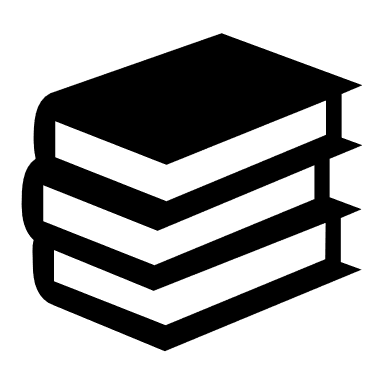 ניתן להעזר ב'חומרי לימוד של השיעור הראשון', ובמסמך הנחיות לאקסל הנמצאים בקלאסרוםספקטרופוטומטריהאור, הגדרה ותכונותבליעת אור ומכשיר ספקטרופוטומטרעקום כיול וחילוץ ריכוז נעלם על פי בליעת אורניסוי לדוגמה קביעת ריכוז תמיסת KMnO4ניתן להעזר במצגת 'ספקטרופוטומטריה' הנמצאת בקלאסרוםשיטת סמנר לקביעת ריכוז סוכר מחזרתגובת חמצון חיזורסוכרים וסוכרים מחזריםמגיב סמנרניסוי לדוגמה קביעת ריכוז גלוקוז בשיטת סמנרניתן להעזר 'מעבדה סמנר – קבצים' (מצגת 'סמנר', בעיקר) שבקלאסרום.קביעת ריכוז חלבון בשיטת ברדפורדשימוש בראגנט ברדפורד לקביעת ריכוז חלבוןאנזימטיקהאנזימיםגורמים המשפיעים על קצב התגובה האנזימטיתמעכביםקינטיקת מיכאליס מנטןגרף ליינויבר-ברקניתן להעזר בכל חומרי הלימוד תחת הנושא 'אנזימטיקה' שבקלאסרום.קינטיקה של האנזים עמילזעמילזעמילןאפיון ישיר ואפיון עקיף של פעילות אנזיםניסוי לדוגמה השפעת ריכוז העמילן על פעילות בטא עמילזקינטיקה של האנזים ליזוזיםהאנזים ליזוזיםדופן התא בחיידקיםמדידת קצב פעילותהשפעת הטמפרטורה על האנזים טריפסיןהאנזים טריפסיןהשפעת טמפרטורה על פעילות אנזיםהשפעת pH על פעילות אינברטאזהאנזים אינברטאזהשפעת pH על פעילות אנזימיםאיזואנזימיםpH אופטימלי לעומת יציבות בpHפעילות האנזים קטלאז בפירוק ריכוזים שונים של מי חמצןהאנזים קטלאזקביעת כמות מי חמצן בעזרת KMnO4טיטרציהלכל המעבדות תחת נושא אנזימטיקה מצגות וחומרי עזר במקומות המתאימים בקלאסרום.								בהצלחה!